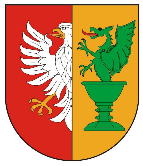 STAROSTWO POWIATOWE W OTWOCKUUL. GÓRNA 1305–400 OTWOCKODSZKODOWANIA ZA NIERUCHOMOŚCI WYDZIELONE POD DROGI PUBLICZNE LUB NA POSZERZENIE ISTNIEJĄCYCH DRÓG PUBLICZNYCHPodstawa prawna:art. 98 ustawy z dnia 21 sierpnia 1997 r. o gospodarce nieruchomościami (tekst jedn.  Dz. U. z  2020 r. poz.1990 z późn. zm.),ustawa z dn. 14 czerwca 1960 r. Kodeks postępowania administracyjnego (tekst jedn. Dz. U. z 2020 r. poz. 256 z późn. zm.).Wymagane dokumenty:wniosek właściwego organu jednostki samorządu terytorialnego lub właściciela/użytkownika wieczystego nieruchomości,protokół z przebiegu negocjacji pomiędzy właścicielem lub użytkownikiem wieczystym nieruchomości a organem jednostki samorządu terytorialnego w sprawie ustalenia wysokości odszkodowania za nieruchomość wydzieloną pod drogę publiczną lub na poszerzenie istniejącej drogi publicznej,ostateczna decyzja Wójta, Burmistrza lub Prezydenta Miasta zatwierdzająca projekt podziału nieruchomości,mapa sytuacyjna nieruchomości z projektowanym podziałem,dokument stwierdzający tytuł prawny do nieruchomości w dacie podziału,wypis z ewidencji gruntów.Opłaty: wniosek i czynności urzędowe nie podlegają opłacie skarbowej.Miejsce złożenia i odbioru dokumentów:złożenie: Kancelaria Starostwa Powiatowego w Otwocku przy ul. Komunardów 10 odbiór: Wydział Gospodarki Nieruchomościami: ul. Komunardów 10, Otwock–Świder (pok. 26 wejście D)Termin załatwienia sprawy:sześć miesięcy od dnia wszczęcia postępowania.Tryb odwoławczy: odwołanie do Wojewody Mazowieckiego za pośrednictwem Starosty w terminie 14 dni od dnia doręczenia decyzji.Jednostka organizacyjna Starostwa:Wydział Gospodarki NieruchomościamiOtwock–Świder ul. Komunardów 10 (wejście D pok. 26)tel. (22) 788 – 14 – 65; (22) 788 – 15 – 34, 35, 37  wew. 363, 364godziny pracy:poniedziałek			800 – 1700wtorek, środa, czwartek		800 – 1600piątek 				800 – 1500godziny przyjęć interesantów:poniedziałek 			815 – 1645środa				815 – 1530piątek				815 – 1430wtorek i czwartek są dniami wolnymi od przyjęć interesantówUwagi:w przypadku braku kompletu wymaganych dokumentów wnioskodawca zostanie poproszony o ich uzupełnienie (pożądany kontakt telefoniczny do wnioskodawcy),odszkodowanie ustalane jest według zasad i trybu obowiązujących przy wywłaszczaniu nieruchomości. Ustala je Starosta w decyzji wydanej po zasięgnięciu opinii rzeczoznawcy majątkowego określającej wartość nieruchomości.Wszelkie uwagi i wnioski oraz ewentualne skargi można kierować listownie na adres Starostwa lub składać w Kancelarii w godzinach pracy urzędu. KARTA INFORMACYJNA  Nr SPO.WGN.12 - 10.02.2021Adres Urzędu:Starostwo Powiatowe w Otwockuul. Górna 1305-400 OtwockUrząd jest czynny:poniedziałek:                   800 – 1700wtorek, środa, czwartek: 800 – 1600piątek:                              800 – 1500Kasa (I piętro wejście A) czynna: poniedziałek:                     815 – 1630wtorek, środa, czwartek:   815 – 1515piątek:                                815 – 1400